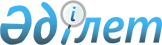 2023-2025 жылдарға арналған Жұрын ауылдық округ бюджетін бекіту туралыАқтөбе облысы Мұғалжар аудандық мәслихатының 2022 жылғы 29 желтоқсандағы № 293 шешімі
      Қазақстан Республикасының Бюджет Кодексінің 9-1 бабының 2 тармағына, Қазақстан Республикасының "Қазақстан Республикасындағы жергілікті мемлекеттік басқару және өзін-өзі басқару туралы" Заңының 6 бабына сәйкес, Мұғалжар аудандық мәслихаты ШЕШТІ:
      1. 2023-2025 жылдарға арналған Жұрын ауылдық округ бюджеті тиісінше 1, 2 және 3 қосымшаларға сәйкес, оның ішінде, 2023 жылға мынадай көлемдерде бекітілсін:
      1) кірістер – 64 481 мың теңге:
      салықтық түсімдер – 4 223 мың теңге;
      салықтық емес түсімдер – 0 теңге;
      негізгі капиталды сатудан түсетін түсімдер –0 теңге;
      трансферттер түсімі – 60 258 мың теңге;
      2) шығындар – 64 827,7 мың теңге:
      3) таза бюджеттік кредиттеу – 0 теңге:
      бюджеттік кредиттер – 0 теңге;
      бюджеттік кредиттерді өтеу – 0 теңге;
      4) қаржы активтерімен операциялар бойынша сальдо – 0 теңге:
      қаржы активтерін сатып алу – 0 теңге;
      мемлекеттің қаржы активтерін сатудан түсетін түсімдер – 0теңге;
      5) бюджет тапшылығы (профициті) – -346,7 мың теңге;
      6) бюджет тапшылығын қаржыландыру (профицитін пайдалану) – 346,7 мың теңге:
      қарыздар түсімі – 0 теңге;
      қарыздарды өтеу – 0 теңге;
      бюджет қаражатының пайдаланылатын қалдықтары –346,7 мың теңге.
      Ескерту. 1 тармақ жаңа редакцияда– Ақтөбе облысы Мұғалжар аудандық мәслихатының 15.12.2023 № 132 шешімімен (01.01.2023 бастап қолданысқа енгізіледі).


      2. Қазақстан Республикасының "2023-2025 жылдарға арналған республикалық бюджет туралы" Заңының 8 бабына сәйкес белгіленгені еске және басшылыққа алынсын:
      2023 жылғы 1 қаңтардан бастап:
      1) жалақының ең төмен мөлшері – 70 000 теңге;
      2) зейнетақының ең төменгі мөлшері – 53 076 теңге;
      3) Қазақстан Республикасының заңнамасына сәйкес жәрдемақыларды және өзге де әлеуметтік төлемдерді есептеу үшін, сондай-ақ айыппұл санкцияларын, салықтар мен басқа да төлемдерді қолдану үшін айлық есептік көрсеткіш - 3 450 теңге;
      4) базалық әлеуметтік төлемдердің мөлшерлерін есептеу үшін ең төменгі күнкөріс деңгейінің шамасы – 40 567 теңге.
      3. 2023 жылға арналған Жұрын ауылдық округінің бюджетінде аудандық бюджеттен берілетін субвенция көлемі 36 106 мың тенге сомасында ескерілсін.
      4. 2023 жылға арналған Жұрын ауылдық округ бюджетіне 9 026 мың теңге нысаналы ағымдағы трансферттер түскені ескерілсін.
      5. Осы шешім 2023 жылдың 1 қаңтарынан бастап қолданысқа енгізіледі. 2023 жылға арналған Жұрын ауылдық округ бюджеті
      Ескерту. 1 қосымша жаңа редакцияда – Ақтөбе облысы Мұғалжар аудандық мәслихатының 15.12.2023 № 132 шешімімен (01.01.2023 бастап қолданысқа енгізіледі). 2024 жылға арналған Жұрын ауылдық округ бюджеті 2025 жылға арналған Жұрын ауылдық округ бюджеті
					© 2012. Қазақстан Республикасы Әділет министрлігінің «Қазақстан Республикасының Заңнама және құқықтық ақпарат институты» ШЖҚ РМК
				
      Мұғалжар аудандық мәслихатының хатшысы 

Р. Мусенова
Мұғалжар аудандық 
мәслихатының 2022 жылғы 29 
желтоқсандағы № 293 шешіміне 
1 қосымша
санаты
санаты
санаты
санаты
сомасы (мың теңге)
сыныбы
сыныбы
сыныбы
сомасы (мың теңге)
кіші сыныбы
кіші сыныбы
сомасы (мың теңге)
атауы
сомасы (мың теңге)
1. КІРІСТЕР
64 481
1
САЛЫҚТЫҚ ТҮСІМДЕР
4 223
01
Табыс салығы
1 092
2
Жеке табыс салығы
1 092
04
Меншікке салынатын салықтар
3 131
1
Мүлікке салынатын салықтар
95
3
Жер салығы
117
4
Көлік құралдарына салынатын салық
2 092
5
Бірыңғай жер салығы
12
05
Тауарларға, жұмыстарға және қызметтерге салынатын ішкі салықтар
815
3
Табиғи және басқа да ресурстарды пайдаланғаны үшін түсетін түсімдер
815
3
Негізгі капиталды сатудан түсетін түсімдер
0
03
Жердi және материалдық емес активтердi сату
0
1
Жерді сату
0
2
Материалдық емес активтерді сату
0
4
Трансферттердің түсімдері
60 258
02
Мемлекеттік басқарудың жоғары тұрған органдарынан түсетін трансферттер
60 258
3
Аудандардың (облыстық маңызы бар қаланың) бюджетінен трансферттер
60 258
функционалдық топ
функционалдық топ
функционалдық топ
функционалдық топ
функционалдық топ
сомасы (мың теңге)
кіші функция
кіші функция
кіші функция
кіші функция
сомасы (мың теңге)
бюджеттік бағдарламалардың әкiмшiсі
бюджеттік бағдарламалардың әкiмшiсі
бюджеттік бағдарламалардың әкiмшiсі
сомасы (мың теңге)
бағдарлама
бағдарлама
сомасы (мың теңге)
Атауы
сомасы (мың теңге)
ІІ. ШЫҒЫНДАР
64 827,7
01
Жалпы сипаттағы мемлекеттiк қызметтер
44 034,8
1
Мемлекеттiк басқарудың жалпы функцияларын орындайтын өкiлдi, атқарушы және басқа органдар
44 034,8
124
Аудандық маңызы бар қала, ауыл, кент, ауылдық округ әкімінің аппараты
44 034,8
001
Аудандық маңызы бар қала, ауыл, кент, ауылдық округ әкімінің қызметін қамтамасыз ету жөніндегі қызметтер
42 734,8
022
Мемлекеттік органдардың күрделі шығыстары
1 300
07
Тұрғынүй-коммуналдық шаруашылық
6 134
2
Коммуналдық шаруашылық
600
124
Аудандық маңызы бар қала, ауыл, кент, ауылдық округ әкімінің аппараты
600
014
Елді мекендерді сумен жабдықтауды ұйымдастыру
600
3
Елді мекендерді көркейту
5 534
124
Аудандық маңызы бар қала, ауыл, кент, ауылдық округ әкімінің аппараты
5 534
008
Елді мекендердегі көшелерді жарықтандыру
4 984
011
Елді мекендерді абаттандыру мен көгалдандыру
550
12
Көлiк және коммуникация
14 647
1
Автомобиль көлiгi
14 647
124
Аудандық маңызы бар қала, ауыл, кент, ауылдық округ әкімінің аппараты
14 647
013
Аудандық маңызы бар қалаларда, ауылдарда, кенттерде, ауылдық округтерде автомобиль жолдарының жұмыс істеуін қамтамасыз ету
14 647
15
Трансферттер
11,9
1
Трансферттер
11,9
124
Аудандық маңызы бар қала,ауыл, кент, ауылдық округ әкімінің аппараты
11,9
048
Нысаналы пайдаланылмаған (толық пайдаланылмаған) трансферттерді қайтару
11,9
V. Бюджет тапшылығы (профициті)
-346,7
VI. Бюджет тапшылығын қаржыландыру (профицитін пайдалану)
346,7
8
Бюджет қаражатының пайдаланылатын қалдықтары
346,7
01
Бюджет қаражаты қалдықтары
346,7
1
Бюджет қаражатының бос қалдықтары
346,7
01
Бюджет қаражатының бос қалдықтары
346,7Мұғалжар аудандық 
мәслихатының 2022 жылғы 29 
желтоқсандағы № 293 шешіміне 
2 қосымша
санаты
санаты
санаты
санаты
сомасы (мың теңге)
сыныбы
сыныбы
сыныбы
сомасы (мың теңге)
кіші сыныбы
кіші сыныбы
сомасы (мың теңге)
атауы
сомасы (мың теңге)
1. КІРІСТЕР
45 931
1
САЛЫҚТЫҚ ТҮСІМДЕР
2 791
01
Табыс салығы
205
2
Жеке табыс салығы
205
04
Меншікке салынатын салықтар
2 343
1
Мүлікке салынатын салықтар
76
3
Жер салығы
109
4
Көлік құралдарына салынатын салық
2 060
5
Бірыңғай жер салығы
98
05
Тауарларға, жұмыстарға және қызметтерге салынатын ішкі салықтар
243
3
Табиғи және басқа да ресурстарды пайдаланғаны үшін түсетін түсімдер
243
3
Негізгі капиталды сатудан түсетін түсімдер
791
03
Жердi және материалдық емес активтердi сату
791
1
Жерді сату
638
2
Материалдық емес активтерді сату
153
4
Трансферттердің түсімдері
42 349
02
Мемлекеттік басқарудың жоғары тұрған органдарынан түсетін трансферттер
42 349
3
Аудандардың (облыстық маңызы бар қаланың) бюджетінен трансферттер
42 349
функционалдық топ
функционалдық топ
функционалдық топ
функционалдық топ
функционалдық топ
сомасы (мың теңге)
кіші функция
кіші функция
кіші функция
кіші функция
сомасы (мың теңге)
бюджеттік бағдарламалардың әкiмшiсі
бюджеттік бағдарламалардың әкiмшiсі
бюджеттік бағдарламалардың әкiмшiсі
сомасы (мың теңге)
бағдарлама
бағдарлама
сомасы (мың теңге)
Атауы
сомасы (мың теңге)
ІІ. ШЫҒЫНДАР
45 931
01
Жалпы сипаттағы мемлекеттiк қызметтер
26 972
1
Мемлекеттiк басқарудың жалпы функцияларын орындайтын өкiлдi, атқарушы және басқа органдар
26 972
124
Аудандық маңызы бар қала, ауыл, кент, ауылдық округ әкімінің аппараты 
26 972
001
Аудандық маңызы бар қала, ауыл, кент, ауылдық округ әкімінің қызметін қамтамасыз ету жөніндегі қызметтер
26 972
07
Тұрғын-үй коммуналдық шаруашылық
1 732
3
Елді мекендерді көркейту
1 732
124
Аудандық маңызы бар қала, ауыл, кент, ауылдық округ әкімінің аппараты 
1 732
008
Елді мекендердегі көшелерді жарықтандыру
1 732
12
Көлiк және коммуникация
17 227
1
Автомобиль көлiгi
17 227
124
Аудандық маңызы бар қала, ауыл, кент, ауылдық округ әкімінің аппараты 
17 227
013
Аудандық маңызы бар қалаларда, ауылдарда, кенттерде, ауылдық округтерде автомобиль жолдарының жұмыс істеуін қамтамасыз ету
17 227
15
Трансферттер
0
1
Трансферттер
0
124
Аудандық маңызы бар қала, ауыл, кент, ауылдық округ әкімінің аппараты
0
V. Бюджет тапшылығы (профициті)
0
VI. Бюджет тапшылығын қаржыландыру (профицитін пайдалану)
0Мұғалжар аудандық 
мәслихатының 2022 жылғы 29 
желтоқсандағы № 293 шешіміне 
3 қосымша
санаты
санаты
санаты
санаты
сомасы (мың теңге)
сыныбы
сыныбы
сыныбы
сомасы (мың теңге)
кіші сыныбы
кіші сыныбы
сомасы (мың теңге)
атауы
сомасы (мың теңге)
1. КІРІСТЕР
46 643
1
САЛЫҚТЫҚ ТҮСІМДЕР
2 791
01
Табыс салығы
205
2
Жеке табыс салығы
205
04
Меншікке салынатын салықтар
2 343
1
Мүлікке салынатын салықтар
76
3
Жер салығы
109
4
Көлік құралдарына салынатын салық
2 060
5
Бірыңғай жер салығы
98
05
Тауарларға, жұмыстарға және қызметтерге салынатын ішкі салықтар
243
3
Табиғи және басқа да ресурстарды пайдаланғаны үшін түсетін түсімдер
243
3
Негізгі капиталды сатудан түсетін түсімдер
791
03
Жердi және материалдық емес активтердi сату
791
1
Жерді сату
638
2
Материалдық емес активтерді сату
153
4
Трансферттердің түсімдері
43 061
02
Мемлекеттік басқарудың жоғары тұрған органдарынан түсетін трансферттер
43 061
3
Аудандардың (облыстық маңызы бар қаланың) бюджетінен трансферттер
43 061
функционалдық топ
функционалдық топ
функционалдық топ
функционалдық топ
функционалдық топ
сомасы (мың теңге)
кіші функция
кіші функция
кіші функция
кіші функция
сомасы (мың теңге)
бюджеттік бағдарламалардың әкiмшiсі
бюджеттік бағдарламалардың әкiмшiсі
бюджеттік бағдарламалардың әкiмшiсі
сомасы (мың теңге)
бағдарлама
бағдарлама
сомасы (мың теңге)
Атауы
сомасы (мың теңге)
ІІ. ШЫҒЫНДАР
46 643
01
Жалпы сипаттағы мемлекеттiк қызметтер
27 563
1
Мемлекеттiк басқарудың жалпы функцияларын орындайтын өкiлдi, атқарушы және басқа органдар
27 563
124
Аудандық маңызы бар қала, ауыл, кент, ауылдық округ әкімінің аппараты 
27 563
001
Аудандық маңызы бар қала, ауыл, кент, ауылдық округ әкімінің қызметін қамтамасыз ету жөніндегі қызметтер
27 563
07
Тұрғын-үй коммуналдық шаруашылық
1 853
3
Елді мекендерді көркейту
1 853
124
Аудандық маңызы бар қала, ауыл, кент, ауылдық округ әкімінің аппараты 
1 853
008
Елді мекендердегі көшелерді жарықтандыру
1 853
12
Көлiк және коммуникация
17 227
1
Автомобиль көлiгi
17 227
124
Аудандық маңызы бар қала, ауыл, кент, ауылдық округ әкімінің аппараты 
17 227
013
Аудандық маңызы бар қалаларда, ауылдарда, кенттерде, ауылдық округтерде автомобиль жолдарының жұмыс істеуін қамтамасыз ету
17 227
15
Трансферттер
0
1
Трансферттер
0
124
Аудандық маңызы бар қала, ауыл, кент, ауылдық округ әкімінің аппараты
0
V. Бюджет тапшылығы (профициті)
0
VI. Бюджет тапшылығын қаржыландыру (профицитін пайдалану)
0